Psarev Igor GeorgievichExperience:Documents and further information:Good day , Dear Sir / Madam
I am the Captain, and I have experience as the  Master for  more than 10 years.
I worked as the Master  on board Coasters,Multi - Purpose vessels with cranes for heavy-lifts, General or Dry Cargo Vessels,also Bulk Carrier and Container Vessels.
My last contract was on board Dutch vessel  Eems Dollard  also as the Master.
Presently I am in Amsterdam, looking for the job.
My contact details: 

best regards
Captain Igor PSAREVPosition applied for: MasterDate of birth: 18.04.1961 (age: 56)Citizenship: RussiaResidence permit in Ukraine: NoCountry of residence: RussiaCity of residence: KaliningradPermanent address: Prospekt Lenina 97-7Contact Tel. No: +372 (8157) 7758 / +7 (911) 495-24-27E-Mail: psarevigor@mail.ruU.S. visa: NoE.U. visa: NoUkrainian biometric international passport: Not specifiedDate available from: 13.03.2014English knowledge: ExcellentMinimum salary: 6000 $ per month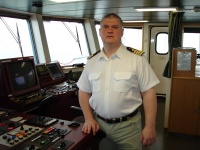 PositionFrom / ToVessel nameVessel typeDWTMEBHPFlagShipownerCrewingMaster14.11.2013-01.02.2014Eems DollardGeneral Cargo3800MAK2202the NetherlandsAmasus Shipping B.V.Nava ShippingMaster21.02.2013-06.06.2013AbrisBulk Carrier23743Mitsubishi7180PanamaAtlantic SC LtdAtlantic SC LtdMaster03.02.2012-07.06.2012Atlantic ProdigyContainer Ship8350Wartsila5940A & BIskomarine ShippingAlmagest Crewing Ag.Master25.01.2011-21.06.2011NordkapMulti-Purpose Vessel8150MAN B&W5220GibraltarKrey SchiffahrtsKrey Schiffahrts